Õpetaja/koostaja nimi: 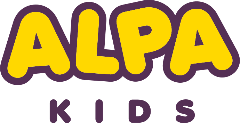 E-posti aadress:Haridusasutuse nimi:ALPA digiõppemängLiisusalm „TII-TII TIHANE“, KANA taseVanus5-7MärksõnadTihane, varblane, Eesti linnudNutivahendTahvelarvutid või interaktiivne tahvelÕppe- ja kasvatustegevused (eesmärgid valdkonniti)Mina ja keskkond: tegevuse eesmärk on tutvustada lastele erinevaid kevadel naasvaid ja ka paikseid lindeKeel ja kõne: tegevuse eesmärk on laiendada ja kinnistada sõnavaraMatemaatika: - Liikumine: -Muusika: tegevuse eesmärk on korrata rütmilist liisusalmi ja arendada rütmitunnetustKunst: eesmärk on arendada peenmotoorikatÕpiväljundidLaps kordab rütmilist liisusalmi õpetaja ja Alpa juhiste järgi Laps kirjeldab tihase ja varblase elukeskkonda ning toidulaudaLaps maalib temaatilise pildiÜldoskusedMänguoskusedTunnetus- ja õpioskusedSotsiaalsed oskusedEnesekohased oskused Digioskus (https://digipadevus.ee/oppija-digipadevusmudel/hindamiskriteeriumid/)Kestus20-30 minutit + õuesõppe aegÕpiväljundidLaps kordab rütmilist liisusalmi õpetaja ja Alpa juhiste järgi Laps kirjeldab tihase ja varblase elukeskkonda ning toidulaudaLaps maalib temaatilise pildiTegevuste kirjeldus koos ekraaniväliste tegevustegaKuulatakse/vaadatakse ALPA Kidsist liisusalmi „Tii-Tii Tihane“Vastavalt Alpa juhistele korratakse salmi järgi. Lapsed kirjeldavad tihase ja varblase elukeskkonda ning olustikku. Lisaks arutatakse lindude toidulaua teemadel.Õuesõppe osa, kus lapsed saavad kas lasteaia õuel või õppekäigul tutvuda tihase ja varblase elupaigaga. Järgmisel päeval toimub kunstitegevus, kus lapsed maalivad tihast ja varblast sobivas olustikus. Lisaks ekraaniväliseid tegevusiPlastiliinist linnu voolimine ja kehaosade arutelu (saba, nokk jne)Nipid ja tähelepanekud Kui ei ole võimalust kõigile lastele isiklikku nutiseadet anda, siis võib liisusalmi ka ainult kuulata ning vaadata väiksemates gruppides. Samal ajal on teised lapsed vabategevuses. 